Using the timetable you created last week, work out the duration of each activity then have a go at answering these questions: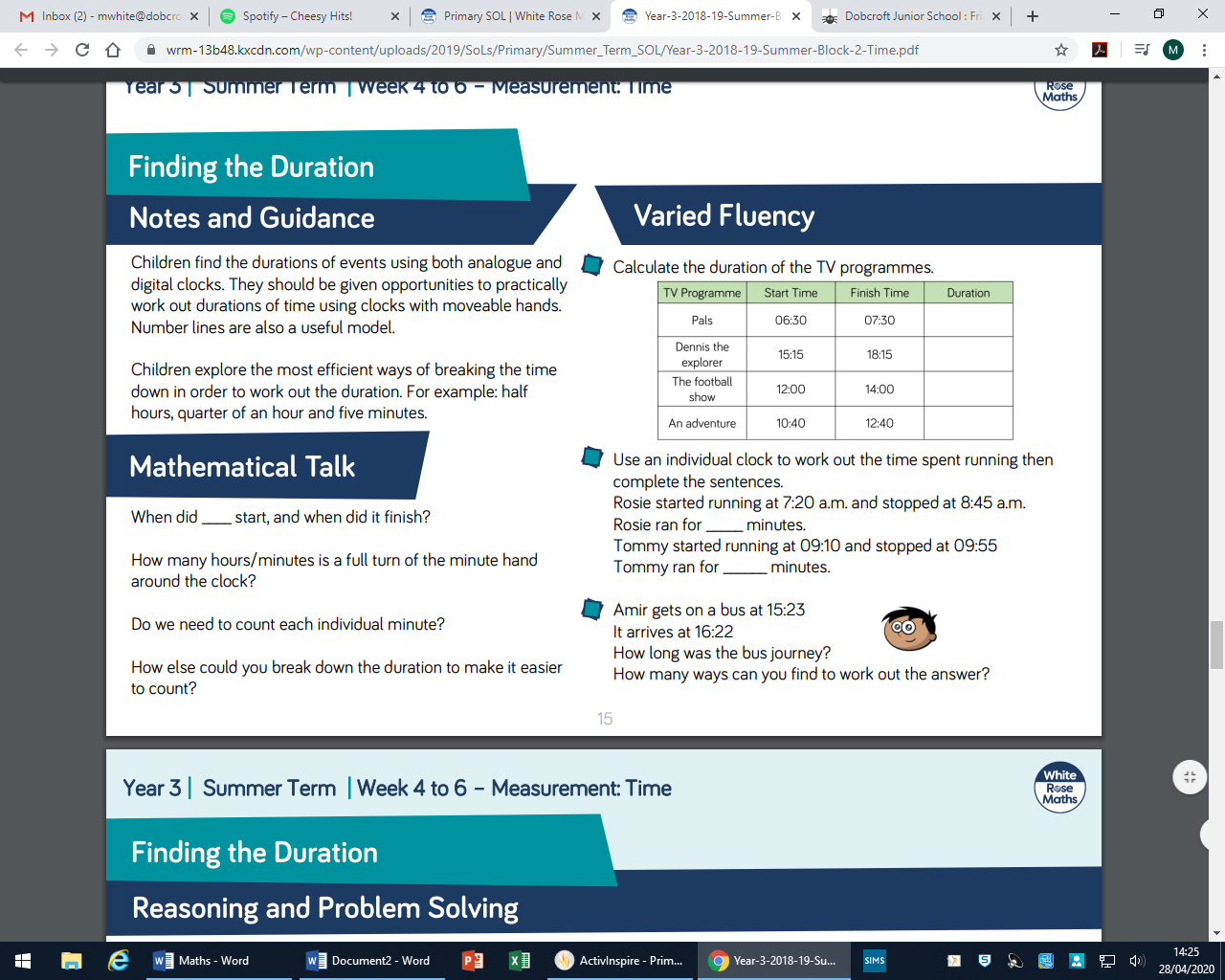 Challenge – Work out these problem solving and reasoning questions: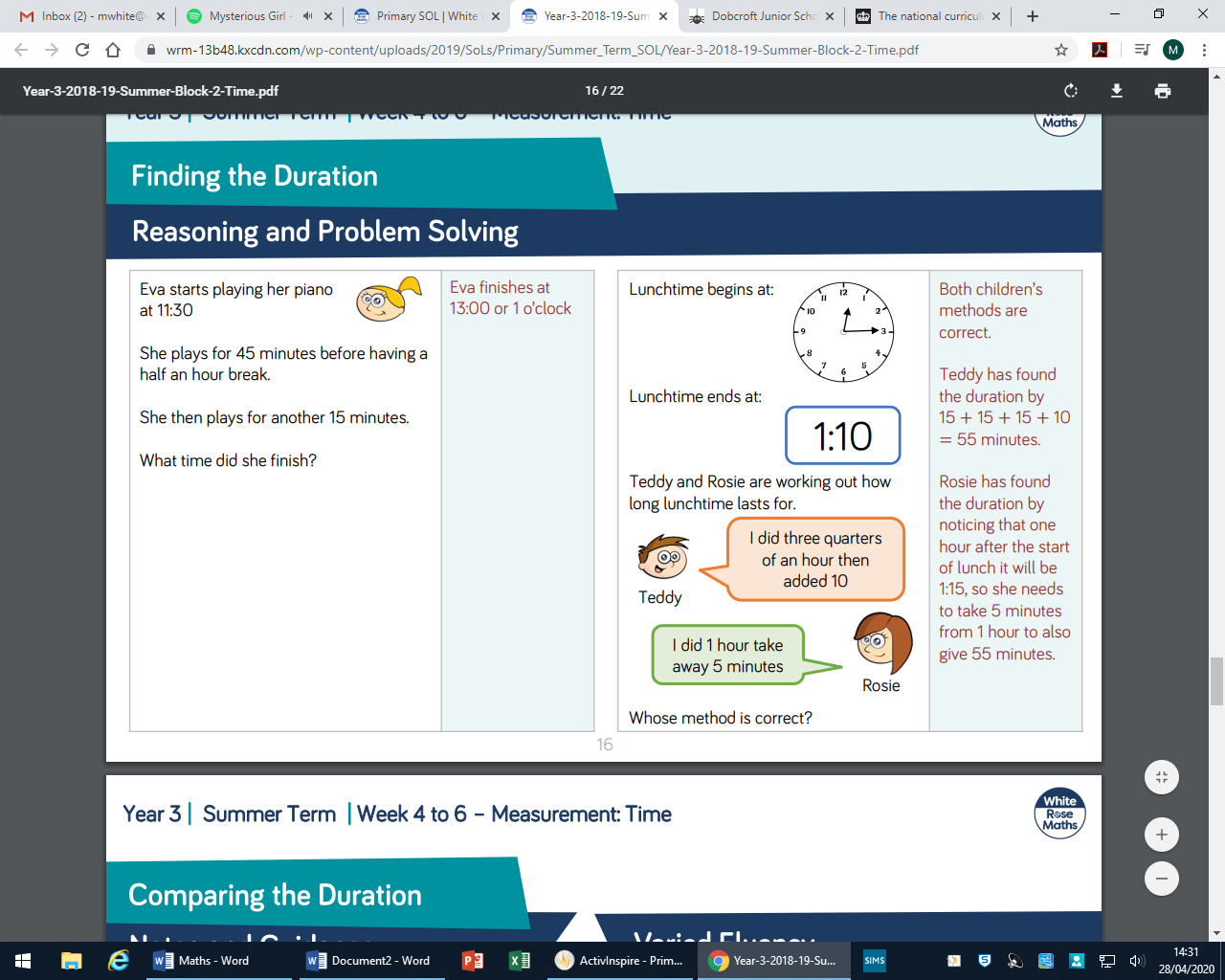 